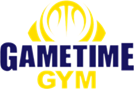 2019-2020 Adult Indoor Soccer LeagueSession:		    1			      	2			3Day:			Monday		      Wednesday	       Wednesday		Deadline:	 	Oct. 1, 2019 	      Nov. 18, 2019	       Jan. 29, 2020Start Date:		Oct. 21, 2019	      Dec. 4, 2019 	       Feb. 12, 2020End Date:		Nov. 25, 2019	      Feb. 5, 2020            March 18, 2020Games:		6 games		      8 games		       6 gamesTeam Fee:		$650			      $725		       $650Individual Fee:	$65			      $75		       $65Multiple League Discounts are available for teams that play in more than 1 session:2nd Session - $50 off team fee3rd Session - $75 off team feePlayers on Field:  5 players plus a goalkeeper, Co-Rec is 6 plus a goalkeeperMinimum number of players:  10 players on a teamRecreational and Competitive Leagues are availableIndividual Registration forms must be filled out by all team members.  Team and Individual Registration forms are available at www.gametimegym.com  or at Game Time Gym.Questions:	Call Game Time Gym at 309.662.9520 or email us at gametimegym2@comcast.net.